Регата «Ladies Only 2021»10-11 липня 2021                                                                                       Яхт-клуб Енергетик, м. ВишгородВІТРИЛЬНИЦЬКА ІНСТРУКЦІЯПовноважним організатором заходу є Київський Гоночний Яхт-Клуб за підтримки яхт-клубу «Енергетик». Безпосереднє керівництво проведенням перегонів і суддівство здійснюється Перегоновим комітетом, що їх призначено Повноважним організатором.1.     Правила і керівні документи1.1    Регата проводиться за Правилами відповідно до визначення «правила» у Правилах вітрильницьких перегонів (ПВП 2021–2024 з незначними змінами, що їх зазначено у цій В.І.), правилами відповідних класів та правилами щодо спорядження. 1.2	Офіційною мовою заходу є українська, але у разі розбіжностей щодо тлумачення правил перегонів, правил щодо спорядження і правил класів – перевага надаватиметься англомовним текстам.2.       Повідомлення учасникам2.1    Повідомлення учасникам вивішуватимуться на дошці офіційних повідомлень у бюро регати, у чаті в Вайбері та на клубній сторінці Фейсбук.3.	Сигнали на березі3.1.	Сигнали на березі подаватимуться на щоглі судна перегонового комітету. 3.2.	Якщо прапор AP піднесено на щоглі судна перегонового комітету, яке пришвартоване у яхт-клубі, то слова: “за одну хвилину” у визначенні перегонового сигналу AP змінюються на: “не раніше ніж через 30 хвилин після прибирання АР”. До подачі цього сигналу судна зобов’язані не залишати місце стоянки.3.3	Якщо прапор Y піднесено на щоглі судна перегонового комітету, яке пришвартоване у яхт-клубі, то правило 40 застосовується за будь-яких умов, коли судно знаходиться на воді. Це є зміною преамбули до Частини 4.Програма та розклад перегонів
           5.       Прапори класів  5.1    Прапором класу буде прапор класу Platu 25.6.	Район перегонів6.1     Перегони проводитимуться на акваторії Київського водосховища.
           7.	Дистанція7.1     Конфігурація, варіанти проходження дистанції та послідовність, за якою мають проминатися знаки і сторона, з якої має залишатися кожний знак, буде зображено на схемі (додаток 1).7.2   За умов не стабільного напрямку вітру та через недостатню кількість проведених перегонів дня, можуть бути проведені маршрутні перегони. Види дистанцій будуть оголошені на брифінгу.            8.     Зміна наступного відрізку дистанції8.1    При зміні напрямку вітру Перегоновий комітет може змінити напрямок відрізку дистанції, який починається від брами до знаків №1,1А і подати про це сигнал для всіх суден ще перед тим, як вони почнуть вітрилити цей відрізок. При зміні курсу яхти мають огинати тільки знак №1. 8.2     Інформацію про зміну курсу буде надано з суддівського судна в районі брами. На судні буде піднесений прапор «С», червоний або зелений прапор у залежності від зміни напрямку вітру і + чи – при зміні довжини дистанції. При цьому будуть подаватися звукові сигнали.8.3   Судна не повинні просити відшкодування за правилом 60.1(b) за будь-які дії або бездіяльність перегонового комітету по цьому пункту вітрильницької інструкції.9.     Знаки 9.1    Поворотними знаками  1, 1А слугуватимуть пірамідальні буї жовтого кольору.9.2    Поворотними знаками 2S, 2P слугуватимуть циліндричні буї помаранчевого  кольору8.3  Стартовими знаками слугуватимуть судно перегонового комітету та пірамідальний буй жовтого кольору.8.4   Фінішними знаками слугуватимуть судно перегонового комітету та пірамідальний буй жовтого кольору.8.5   Стартове/фінішне судно перегонового комітету вважається знаком.10.	Реєстрація суден10.1   Судна, які з'явилися до місця старту, мають зареєструватися. Задля реєстрації вони повинні провітрилити за кормою стартового судна та привернути до себе увагу перегонового комітету.11.	Старт11.1   Старти перегонам даватимуться за правилом 26. 11.2   Стартова лінія буде між штоком з помаранчевим прапором на стартовому судні та знаком жовтого кольору з лівого боку стартової лінії.11.3   Судно, яке стартувало пізніше, ніж через чотири хвилини після його сигналу стартування, отримує в заліку DNS. 12.	Фініш 12.1   Фінішна  лінія буде між штоком з синім прапором на суддівському судні та знаком жовтого кольору.13. 	Система покарань 13.1  Щодо порушення правила Частини 2 і правила 31, для яхт класу Platu 25, буде застосовуватися суддівство на воді. Протест судна на судно (підйом червоного прапору) має бути подано негайно після інциденту. Рішення суддів буде прийнято на воді за першою нагодою. Члени протестового комітету (ампайри) подаватимуть сигнал свистком з піднесенням червоного прапору, якщо вважатимуть, що одне чи більше суден порушило правило частини 2. При цьому судно повинне виконати покарання двома обертами, які включатимуть два повороти оверштаг та два повороти фордевінд.  Якщо жодне з суден не прийматиме покарання за правилом 44.1, воно буде  дискваліфіковано без слухання. 13.2  Члени протестового комітету (ампайри) подаватимуть сигнал свистком з піднесенням біло/зеленого прапору, якщо вважатимуть, що одне чи більше суден не порушило правило частини 2.13.3    У разі судно порушило правило 31 член протестового комітету (ампайр) подаватиме сигнал свистком з піднесенням червоного прапору. Судно може виправити помилку, зробивши один оберт, який включає один поворот оверштаг, один поворот фордевінд. Якщо судно не прийматиме вище зазначене покарання воно буде дискваліфіковано без слухання отримує в заліку (DNЕ).13.4     Якщо ампайром не було зафіксовано на воді порушення ПВП Частини 2 та правила 31, учасники інциденту можуть подавати протест на березі відповідно пункту 17 Вітрильницької інструкції.13.5   Якщо між суднами був дотик, судно, яке визнано покараним, окрім оберту 360 градусів отримує додаткове штрафне очко. 13.6   Якщо між суднами відбулося зіткнення, судно, яке визнано покараним, окрім оберту 360 градусів, отримує додаткових два штрафних очка, а судно, яке не уникнуло зіткнення та не є покараним, отримує одне штрафне очко. 13.7   Штрафні очки (ESP), отримані за дотик або зіткнення, враховуються до загального залiку та не можуть бути вилученими у разі, якщо даний перегон вилучається як найгірший з серії перегонiв.14.	Обмежений час 14.1.	Судна, які не спромоглися фінішувати протягом 10 хвилин після фінішування першого судна, яке провітрилило дистанцію згідно з вимогами правила 28.1, зараховуватимуться у заліку як DNF. Це є зміною правил 35 та А4. 15.	Протести та звернення про відшкодування15.1.  Щодо порушень правил частини 2 і правила 31 буде застосовуватися суддівство на воді. Протест (підйом червоного прапору) має бути подано негайно після інциденту. Рішення судді буде прийнято на воді при першій нагоді. 15.2.  Учасники змагань мають можливість подати протест на березі лише в тому випадку, якщо судді не відреагували на поданий протест у гонці. Протестові бланки надаються в бюро регати та приймаються на протязі 20 хвилин після приходу судна Перегонового комітету.  15.3.   Апеляції на винесене в перегонах рішення судді розглядатись не будуть. 16.	Залік16.1.  Планується проведення 9 перегонів. Регата вважається проведеною у разі, якщо було проведено принаймні 3 перегони. У разі проведення 5 та більше перегонів, вилучатиметься один гірший результат. 16.2.  Застосовуватиметься лінійна система заліку відповідно до правила 4.1 Додатку А ПВП 2021-2021.17.    Правила щодо безпеки17.1   Судно, яке зійшло з дистанції, має якомога скоріше сповістити про це Перегоновий комітет.18.	Заміна екіпажу або спорядження18.1   Заміна учасника на протязі етапу не дозволяється без попереднього письмового дозволу пререгонового комітету.18.2.  Кількість членів екіпажу повинна бути незмінною на протязі всієї регати.18.3.  Заміна пошкодженого або втраченого спорядження, яке було допущено до змагань без згоди на те пререгонового комітету, не дозволяється. Звернення до перегонового комітету щодо заміни має бути зроблене за першої слушної нагоди.19.	Контрольний огляд і вимірювання. 19.1    Контрольний огляд і вимірювання може бути проведено у будь який момент.19.2    Командам забороняється змінювати налаштування штага та вант.20.	Судна підтримки20.1	Керівники команд, тренерський і обслуговуючий персонал та інші особи, які є причетними до підтримки команд, за винятком випадків, коли вони взяли на себе виконання обов'язків за проханням Повноважного організатора, не можуть бути присутніми на плавзасобах у районі перегонів з моменту підготовчого сигналу і допоки всі судна не фінішують, або ж перегоновим комітетом не буде подано сигнал відстрочення, загального відклику або припинення перегону.20.2   Будь-які судна підтримки до початку змагань повинні зареєструватися, як такі, у бюро регати і, знаходячись на воді, виконувати вказівки Перегонового комітету щодо надання допомоги суднам або особам, які зазнають лиха.21.	Радіозв’язок 21.1   Передбачається використовування радіо приймачів, які будуть видані на брифінгу. Екіпаж є відповідальним за робочий стан рації.22.	Нагородження22.1    Екіпажі-переможці та призери регати нагороджуються призами. 23.   Безпека і відповідальність23.1   Кожний учасник відповідно до правила 4 ПВП (рішення про участь у перегонах) бере участь у перегонах на свій власний розсуд і відповідальність. Попри наявність організованої повноважним організатором на період змагань патрульно-рятувальної служби, яка надаватиме кваліфіковану допомогу кожному, хто потерпатиме на воді, а ні сам Повноважний організатор, а ні Перегоновий і Протестовий комітети та інші офіційні особи, які проводять перегони, не беруть на себе юридичної відповідальності за життя, можливі травми спортсменів, пошкодження або втрату майна, що сталися під час змаганнях або у зв'язку зі змаганнями. Голова перегонового комітету                	                                              Олександр Сич		Додаток 1.Схема дистанції.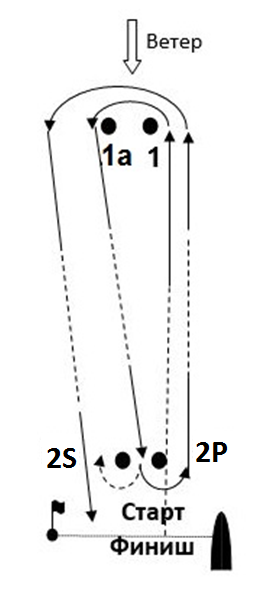 Порядок проходження дистанціїЯкщо разом з прапором класу піднятий прапор:1-й цифровий: Старт – 1–1а– Фініш2-й цифровий: Старт – 1–1а – 2S/2P – 1–1a – Фініш3-й цифровий: Старт – 1–1а – 2S/2P – 1–1a –2S/2P – 1–1a – ФінішСубота,10 липня 202111:30-12:0012:00-12:15 13:3018:00РеєстраціяЖеребкування яхт, брифінг капітанів,Попереджувальний сигнал перших перегонів дня Попереджувальний сигнал останніх перегонів дня не буде даватися після 16:30Вечірка з нагоди відкриття регати Неділя, 11 липня 202111:30-12:0012:00-12:1513:0017:00 Підготовка яхт до виходуБрифінг капітанівПопереджувальний сигнал перших перегонів дня Церемонія нагородження переможцівПопереджувальний сигнал останніх перегонів дня не буде даватися після 15:45